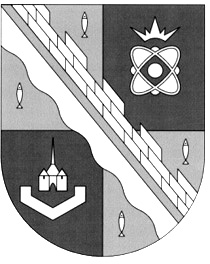 СОВЕТ ДЕПУТАТОВ МУНИЦИПАЛЬНОГО ОБРАЗОВАНИЯСОСНОВОБОРСКИЙ ГОРОДСКОЙ ОКРУГ ЛЕНИНГРАДСКОЙ ОБЛАСТИ(ТРЕТИЙ СОЗЫВ)Р Е Ш Е Н И Еот 28.02.2018 г.  № 31Рассмотрев ход исполнения ранее принятых решений, совет депутатов Сосновоборского городского округаР Е Ш И Л:1.Снять решения совета депутатов с контроля как выполненные: 1.1. Решение совета депутатов от 22.09.2015 г. № 134 «О техническом  состоянии  дома №24 по ул. Космонавтов» в части пункта 1: «Поручить администрации инициировать проведение независимой экспертизы технического состояния дома N24 по улице Космонавтов».1.2. Решение совета депутатов от 05.12.2017 г. №  183  «О создании сквера в микрорайоне № 8 города Сосновый Бор в районе ТЦ «Галактика» в части пункта 4: «Предложить администрации Сосновоборского городского округа при корректировке Генерального плана города Сосновый Бор и Правил землепользования и застройки Сосновоборского городского округа отнести территорию сквера к рекреационной зоне».2. Настоящее решение вступает в силу со дня принятия.Глава Сосновоборского городского округа                                                                           А.В. Иванов«О снятии решений совета депутатов Сосновоборского городского округа с контроля как выполненных»  